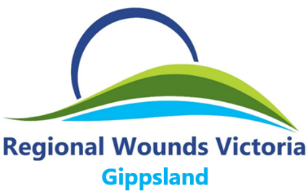 2021 REGIONAL WOUND MANAGEMENT TRAININGTrainingDate1Acute and Chronic Wound Management (No of attendees limited by social distance regulations) Thurs 18th FebBairnsdale Regional Health Service 2Debridement development and training workshop (Max 20 or per social distance regulations)Tues 16th MarchWest Gippsland Healthcare Group 3Venous Leg Ulcer - Compression Workshop (Max 20 or per social distance regulations)  CANCELLEDThurs  22nd AprilYarram District Health Service4Nursing management of Diabetic Foot Ulcer and offloading (Max 20 or per social distance regulations)Tues 4th May Latrobe Community Health Service 42 DAY Advanced wound management – Includes all 4 of above NEW (Max 14 or per social distance regulations)W-Th 19 & 20th MayBass Coast Health 5Acute and Chronic Wound Management (No of attendees limited by social distance regulations)Tues 22nd June Latrobe Regional Hospital 6Debridement development and training workshop (Max 20 or per social distance regulations)Tues 20th  JulyCentral Gippsland Health Service 7Venous Leg Ulcer - Compression Workshop (Max 20 or per social distance regulations)Thurs 19th Aug Gippsland Southern Health Service - 8Nursing management of Diabetic Foot Ulcer and offloading (Max 20 or per social distance regulations)Tues 7th SeptWest Gippsland Healthcare Group 9Acute and Chronic Wound Management (No of attendees limited by social distance regulations)Thurs 7th OctSouth Gippsland Hospital 102 DAY Advanced wound management – Includes all 4 of above NEW (Max 14 or per social distance regulations)Th-Fri 21 & 22nd OctBairnsdale Regional Health Service 11Debridement development and training workshop (Max 20 or per social distance regulations)Thurs 11th NovLatrobe Community Health Service